Janine Maere, MD 		211 Landmark Dr.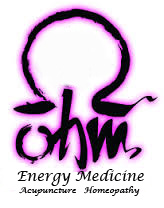 309-268-9304 Office	Suite E1309-268-9626 Fax		Normal, IL 61761Comprehensive Health History QuestionnaireIMPORTANT: Please complete this document as thoroughly as possible. Some of the  questions that follow may seem unrelated to your condition, but they may play a major role  in diagnosis and treatment. All information is strictly confidential.  Date: ___________________  Name (last, first, MI):__________________________________________________________________Address: __________________________________________________________________________City: _________________     State:_______     Zip Code:_________________  Phone Number:_________________________Email:_______________________________________________________________  Age: ______ Date of Birth (MM/DD/YY): _____________________      Sex:  Female/ MaleMarital Status (circle one): Married/ Single/ Divorced/ Widowed  Occupation: _________________________________________________________________________Primary Health Care Physician/MD: _____________________________________________________Emergency Contact #1: ____________________________ Contact Number:__________________Emergency Contact #2: ____________________________ Contact Number: _________________ How did you hear about our office: ___________________________________________________________________________________  If referred, please give the name of who referred you: ___________________________________________________________________________________  Have you ever had acupuncture before: Y/N If yes, from whom:____________________________________________________________________Have you been treated by a Homeopath before?  Y/NIf yes, from whom:____________________________________________________________________  Do you have a pacemaker or other implantable device: Yes	NoWhat is the primary reason(s) for your visit today: ____________________________________________________________________________________  ____________________________________________________________________________________  How long have you had this condition: ____________________________________________________________________________________  Was the onset (circle one):     Sudden     Gradual  What medical diagnosis have you received for this condition (if any):  ____________________________________________________________________________________What other treatments have you received for this condition:  ____________________________________________________________________________________  What medication(s) are you taking for your primary condition, if any:  _____________________________________________________________________________________ Does anything relieve or aggravate the condition: ____________________________________________________________________________________Past Medical History  Please check any of the following medical conditions you may have had or currently have by  marking a ‘P” for past condition and a ‘C’ for current condition. If past condition please  indicate when you had it.   _______ AIDS/HIV	 	_______ Fibromyalgia  	 _______ Multiple Sclerosis   _______ Alcoholism  		_______ Drug Addiction  	 _______ Heart Disease  _______ High Blood Pressure _______ Stroke  	 	_______ Polio  _______ Scarlet Fever  	 _______ Tuberculosis  	_______ Jaundice  _______ Allergies(food, latex)	_______ Rheumatic Fever 	 _______ Pneumonia  _______ Seasonal Allergies	________  Asthma    		_______ Hepatitis _______ Seizures/Epilepsy 	_______ Migraines 		 _______ Birth Trauma  _______ Cancer		_______ Joint Replacements  _______ Diabetes   _______ Anemia 		_______ Thyroid Disorder  	_______ Lyme’s Disease  _______ Emphysema   	_______ Bleeding Disorder  	_______  Mono_______ Chicken Pox		_______ Cold Sores		_______ STD_______ Emphysema		_______ Other Lung illnesses	_______ Other Liver illnesses_______ Other Heart illnesses  				_______ Other Kidney illnesses  Other: _____________________________________________________________________________Please list any major injuries you may have had in the past: ___________________________________  ____________________________________________________________________________________   What vaccinations have you had:  	_____ Tetanus- Date:________________Shingles- Date:___________	_____Pneumonia- Date:_______________Meningitis- Date:__________	_____Gardisil- Dates:________________Chicken Pox -Date:__________	_____Hepatitis B- Dates:_________________Hepatits A- Dates:___________	_____MMR- Dates:_____________Did you have any adverse reactions to them? Please list information below:  _____________________________________________________________________________________  Past Surgical HistoryPlease list any major surgeries you may have had in the past: ___________________________________  _____________________________________________________________________________________  _____________________________________________________________________________________  Medications and Supplements  Please list all prescribed and over the counter medications, supplements, and vitamins you  are currently taking routinely. Indicate the dosage and reason for taking, as well. Write on the back of the sheets if needed.   Name _______________________________	dosage __________	purpose ________________Name _______________________________	dosage __________  	purpose ________________Name _______________________________	dosage __________   	purpose ________________Name _______________________________	dosage __________ 	purpose ________________AllergiesAre you allergic to any medications : Y / NAre you allergic to any supplements/herbs: Y / NAre you allergic to any food: Y / NAre you allergic anything in the environment: Y / NAre you allergic to anything else: Y / NIf so, please list:________________________________________________________________________Family HistoryRelative		Alive		Health Conditions____________________________________________Mother		Y / NFather		Y / NMGF		Y / NMGM		Y / NPGF		Y / NPGM		Y / NSister		Y / NBrother		Y / NOther		Y / NBirth HistoryDid you or your mother have any problems during pregnancy? ______________________________  Did she use any medication/drugs during pregnancy?  Y / N If so what were they? _______________________________________________________________ Were there any difficulties with your birth? ______________________________________________  At what age did you start:  Teething:  Walking:  Sitting:  Speaking:  Standing:   Urination Control/Bed Wetting:   Were there any other problems about your growth and development? ___________________________  _____________________________________________________________________________________       Exercise & Energy   How is your energy: __________________________________________________________________When is your energy the:  Highest?   _____________ Lowest?    ______________  Do you fatigue easily: Y / N              How often do you exercise:  _______times/week  _________mins/workout           Emotions & Sleep   How do you feel emotionally: __________________________________________________________Do you have: (check all that apply)   ______ Panic attacks 	 ______ Anxiety 	 ______ Depression  	______ Mania ______ Bad temper / Anger 			______ Poor memory	______ Worry  ______ Overthinking 	 ______ Difficult ConcentratingHow high is your stress level currently (circle one):  Mild (1‐3/10)     Moderate (4‐6/10)      Severe (7‐8/10)      Uncontrolable (9‐10/10)  How do you carry your stress: ________________________________________________________  How do you try to relax: _____________________________________________________________How long do you sleep: ________hours/night     Do you feel refreshed up waking: Y / N  I have difficulties with: (check all that apply):   _____ Falling asleep  	_____ Staying asleep_____ Dream‐disturbed	_____ Insomnia	_____ Sleep Apnea    _____ Snoring  _____ Restlessness Do you take any sleep aids: Y / N    If so, which ones: __________________________________________________________________Gastrointestinal Symptoms   Do you experience(check all that apply):	_____ Belching   	_____ Nausea/Vomiting_____ Ulcers		_____ Bloating  	 _____ Heartburn 	_____ Acid regurgitation_____ Hernia   	_____ Indigestion   	_____ Stomach Pain 	 ____ Lack of Appetite_____ Increased Appetite   	_____ Crohns Disease  	_____ Celiac Disease  _____ Ulcerative Colitis  	_____ Cramping  		_____ Incomplete EmptyingOther: __________________________________________________________________________   Bowel Movements   How often: _______times/day    __________ days/week  I have(check all that apply):  	_____ Constipation  	 _____ Diarrhea  	 _____ Gas _____ Irregular bowel movements  	_____Burning sensation  	_____ Hemorrhoids   _____ Undigested food in stool 	_____ Loose Stool 	 	_____ Hard stool  _____ Blood in stool  	_____ Painful bowel movements  	_____ IBS  Any abnormal color to stools:  Y / N   	 Any abnormal odor to stools: Y / N   Urinary Symptoms   How often do you urinate: ______times/day    Color: _____ Pale yellow    _____ Dark yellow/orange  _____ Clear  _____ Cloudy      I have(check all that apply):	_____  Trouble starting stream   				_____Frequent urination_____ Scanty  			_____ Incontinence   		_____ Pain/Burning  	_____ Blood in urine 		_____ Kidney stones		_____ UTI  		_____ Bladder Infection  	_____ Nighttime Urination  Do you drink water throughout the day?  Y/ N    Average, how much: ________________    Female G.U.   At what age did you start menstruating: __________ 	 How many days is your cycle: ____ Number of days of flow: __________  	Clots: Y / N   Do you get PMS: Y / N  If yes, what symptoms: _________________________________________ I have (check all that apply):  _____ Irregularity 	  _____ Heavy flow    	_____ Light/ No flow  _____ Itching/burning   _____Spotting   		_____Discomfort/ Pain Vaginal discharge:  Y / N 	If yes, what color:           	Any Odor: Y / N        Do you have any children: Y / N  	If yes, how many:          	 Natural / C‐Section Miscarriages:  Y / N    	How many?     	 Abortions:  Y / N      How many?  Menopause: Y / N    When: _______    Symptoms: ______________________________________  Other: _____________________________________________________________________________  Male G.U. I have (check all that apply):  _____ Prostatitis   		_____ Impotence  		_____ Abnormal Discharge   _____ Enlarged Prostate  	_____ Low/High Libido  	 _____ EDOther: ______________________________________________________________________Muscles, Joints & Bones   Do you have pain or tightness: Y / N  Where: __________________________________________The pain is:   _____ Sharp   _____ Dull  	 _____ Aching 		_____ Numbing   	_____ Superficial_____ Deep   	_____ Burning	 _____ Tingling   	_____ Shooting   	_____ Pain worse/better with heat       		_____ Pain worse/better with cold   _____ Pain worse/better with pressure    		_____ Pain worse in am/pm   I have (check all that apply):   _____ Swollen joints   	_____ Arthritis/joint pain   	_____ Tendonitis   _____ Bone pain   		_____ Muscle cramping   	_____ Muscle pain   _____ Repetitive Injury   _____ Fractured Bone(s):    Where: ________________ Other: ___________________________________________________________________________Cardiovascular   When was the last time your blood pressure was taken: __________  What was it: _________I have (check all that apply): _____ Chest pain    	_____ Palpitation    	_____ Varicose Veins   	_____ Blood Clots_____ Irregular Heart Beat   	_____ Poor circulation   	_____ Hypertension_____ Hypotension  	 _____ Raynaud’s   	_____ Arteriosclerosis		_____ Breathlessness   If you checked Hyper/Hypotension, is it being controlled:  Y / N  Are you currently taking blood thinners:  Y / N   Neurological  Have you or do you currently experiencing (check all that apply):  _____ Tremors		 _____ Numbness or tingling 		_____ Paralysis_____ Brain disorder/damage 	_____ Poor memory	 _____ Poor balance  _____ Parkinson’s	 _____ Bell’s palsy 			_____ Trigeminal Neuralgia  _____ Shingles  	_____ Peripheral neuropathy  	_____ Restless leg syndrome  Other: _____________________________________________________________________________Head                                                                               Headaches:  Y / N   location:__________________________________________________________  Does the pain travel: Y / N 	Where: ___________________________________________________  Severity:      Mild (1‐3/10)    Moderate (4‐6/10)    Severe (7‐10/10)  Frequency: ____________________     Duration:__________________  Do you believe your headaches to be migraines?  Y / N                If yes, do you experience:  _____auras	_____nausea	______light sensitivity  Do you or have you experienced:      _____ Dizziness    	_____ Vertigo    	_____ Fainting    	_____ Lack of Concentration_____ Mental Fogginess  Other: ______________________________________________________________________________Eyes  Do you wear glasses or contacts:  Y / N   Do you have (check all that apply):_____ Blurry Vision	_____Double vision	_____ Dryness 	_____ Floaters  _____ Near sighted 	_____ Tearing       	_____ Itching         _____ Redness   _____ Far sighted  	_____ Cataracts      	_____ Glaucoma  	_____ Burning  _____ Poor Night Vision  Other: ____________________________________________________________________      EarsDo you have ringing of the ears:  Y / N   	If so, is it the:  R / L / Both Ear(s)          Is the ringing:  Constant / comes & goes  	Is pitch: Low / High      Started: _____________Do you have:  _____ Earache(s)     _____ Meniere’s Disease	_____ Pressure/Clogged     _____ Deafness    If so, is it the: R / L / Both Ear(s)   Other: ____________________________________________________________________________Nose     Do you have (check all that apply):  _____ Nasal congestion  	_____ Sneezing  	_____ Sinus infections (chronic / acute)_____ Discharge  	If so, color: ________________ _____ Loss of sense of smell		_____ Deviated septum   	_____ Chronic nosebleeds Other: _______________________________________________________________________________  Mouth & ThroatDo you have (check all that apply): _____ Thirst/dryness   	_____ Sore throat  		_____ Cough_____ Bad taste in mouth  	_____ Canker sores   		_____ Cold Sores_____ Loss of taste      	_____ TMJ/Jaw pain		_____ Bad breath  _____ Bleeding gums      	_____ Hoarseness  		_____ Voice ChangeOther:_____________________________________________________________________________Skin & Hair  I have (check all that apply):   _____ Dryness  	_____ Skin rashes   		_____ Itching   		_____ Acne_____ Eczema   	_____ Psoriasis  		_____ Changes in Moles 	 _____ Hives_____ Hair loss 	 _____ Thinning of Hair   	_____ Premature graying  	_____ EdemaDo you bruise easily:  Y / N            Sweating:  Zero‐Minimal / Normal / Excessive              Do you have:  	Cold Hands / Feet    	Hot Hands / Feet 	Whole Body Heat / ColdnessOther:_______________________________________________________________________________Diet & Lifestyle  My diet consists mostly of: ____________________________________________________________Do you drink caffeine:  Y / N    	 how much: _________  coffee / tea / soda/ energy drinks  Do you drink alcohol:  Y / N       	how much: _________  Do you smoke: Y / N     		how much: _________Do you chew tobacco: Y / N		how much:  __________  Do you do recreational drugs: Y / N	which ones:  _______________________________________Do you eat spicy foods: Y / N   	 Do eat dairy: Y / N  	Do you eat meat: Y / N   	Do you have cravings: Y / N 		For what ? ________________________________________  Do you prefer warm or cold foods?  warm / cold   Do you prefer warm or cold drinks?    warm / cold    Does your body feel heavy or dragging:  Y / N   Do you notice a significant change in your body temperature recently:  Y / N  If so:  Hot / Cold  Do you often get sick?   Y / N     Recent change in weight:  Y/ N  intentional?  Y / N          Instructions for Homeopathic Intake FormPlease answer the questions on the following pages as carefully, thoughtfully, and accurately as possible.  Many of the questions may not seem directly related to your problem or main complaint, however, each one may help determine which homeopathic remedy is best suited for you.  All information in this questionnaire is kept confidential.   The questionnaire is designed to be user friendly.  You can answer many of the questions by placing a circle around the appropriate number.  For example:   Which weather conditions are you most troubled by? Circling a number closer to the clear end means that you are more troubled by clear weather. Circling a number closer to the cloudy end means that you are troubled by cloudy weather.    Cloudy 1 2 3 4 5 6 7 8 9 10 Clear      Some questions will ask you to rate how much you are troubled by a single particular symptom or how much of this quality characterizes you in general.  Circling number “1” means that you are troubled very little while marking “10” means that you are troubled a lot.  For example:  Do you worry about any of the following? Circling closer to “10” means that you worry about your health a lot.  Circling closer to “1” means that you do not worry about your health.              1 2 3 4 5 6 7 8 9 10 Health    Some questions ask you to circle the answer you think best fits you.  For example:  What are your feelings toward disease? Optimistic 	Doubtful of Recovery 	Fearful Despair of Recovery ____________________________________________________________________________________  The following general symptoms pertain to you as a whole person.  Which weather conditions are you most troubled by?  Cloudy  		1  2  3  4  5  6  7  8  9  10  	Clear                   Wet 		1  2  3  4  5  6  7  8  9  10  	Dry            Damp cold    	1  2  3  4  5  6  7  8  9  10     	Snow (Dry Cold)     1  2  3  4  5  6  7  8  9  10 	Storms   1  2  3  4  5  6  7  8  9  10      	Wind  1  2  3  4  5  6  7  8  9  10        	Fog 1  2  3  4  5  6  7  8  9  10       	Hot Sun Circle which seasons cause you the most trouble?  Winter     Spring     Fall     Summer  Are you worse being in the:  Mountains 1  2  3  4  5  6  7  8  9  10 At the seashore     Are you generally sensitive to and/or troubled by:  1  2  3  4  5  6  7  8  9  10           	Bright Light  1  2  3  4  5  6  7  8  9  10             	Darkness  1  2  3  4  5  6  7  8  9  10             	Open Air  1  2  3  4  5  6  7  8  9  10          	Stuffy Rooms   1  2  3  4  5  6  7  8  9  10            	Tight Clothing  1  2  3  4  5  6  7  8  9  10       	Noise  1  2  3  4  5  6  7  8  9  10            	Odors  1  2  3  4  5  6  7  8  9  10            	Drafts  Are you generally chilly or warm?  Chilly  	1  2  3  4  5  6  7  8  9  10   Warm   Which are you generally most sensitive to, warm or cold?  Cold  	1  2  3  4  5  6  7  8  9  10	  Warm  What times of day are you generally worst (mood, energy, symptoms, etc.)  _______________________What times are you best? ______________________ Symptoms during sleep.  Circle which you have:  Tooth Grinding 		Restlessness 	Talking		Perspiration 	Frequent Urination Excess Heat or Cold 	Laughing 	Snoring 	Nightmares 	Recurring Dreams Sleepwalking  Circle what you prefer.  Do you sleep:  Without Covers 	Partly Covered 		Fully Covered (Not including Head) Fully Covered (Including Head) 			With Arms or Legs Out of the Covers Without Clothing 	With a Fan or Air Blowing on You 	With the Window open  What position do you sleep in most often?  Right Side     	On Back 	Left Side 	 On Abdomen How much do you perspire? 	Never	 1  2  3  4  5  6  7  8  9  10     All the Time  Do you have difficulty waking?	Never	 1  2  3  4  5  6  7  8  9  10     All the Time    Do you wake unrefreshed?  	Never	 1  2  3  4  5  6  7  8  9  10     All the Time  Food Desires and Aversions:  In the following questions you are asked how much you desire or are averse to a particular food or taste.  Please answer from the point of view of your natural desires, not your knowledge of nutrition.  For example, you may never eat fatty meat because this is known to increase cholesterol, however you do love the taste of fat.  Answer the question that you like fat.  If you strongly desire or crave a food or taste, mark 10.  If you detest a food or taste, mark 1.  Tastes:  1  2  3  4  5  6  7  8  9  10  	Sweet  1  2  3  4  5  6  7  8  9  10  	Sour  1  2  3  4  5  6  7  8  9  10  	Salty   1  2  3  4  5  6  7  8  9  10  	Bitter  1  2  3  4  5  6  7  8  9  10  	Spicy (hot)  1  2  3  4  5  6  7  8  9  10  	Smoked  1  2  3  4  5  6  7  8  9  10  	Juicy  1  2  3  4  5  6  7  8  9  10  	Refreshing  1  2  3  4  5  6  7  8  9  10  	Pungent1  2  3  4  5  6  7  8  9  10  	Alcohol  1  2  3  4  5  6  7  8  9  10  	Apples  1  2  3  4  5  6  7  8  9  10  	Bacon  1  2  3  4  5  6  7  8  9  10            	Bread alone  1  2  3  4  5  6  7  8  9  10 	Bread with butter  1  2  3  4  5  6  7  8  9  10            	Butter alone  1  2  3  4  5  6  7  8  9  10  	Cheese  1  2  3  4  5  6  7  8  9  10  	Chocolate1  2  3  4  5  6  7  8  9  10              	Coffee  1  2  3  4  5  6  7  8  9  10  	Pastries  1  2  3  4  5  6  7  8  9  10 	Eggs  1  2  3  4  5  6  7  8  9  10      	Fat (meat, chicken, pork,etc.)1  2  3  4  5  6  7  8  9  10 	Fish  1  2  3  4  5  6  7  8  9  10 	Fruit  1  2  3  4  5  6  7  8  9  10  	Fruit (sour)  1  2  3  4  5  6  7  8  9  10              	Grain products (pasta, bread, cereal, etc.)   1  2  3  4  5  6  7  8  9  10  	Ham  1  2  3  4  5  6  7  8  9  10  	Ice  1  2  3  4  5  6  7  8  9  10 	 Ice cream  1  2  3  4  5  6  7  8  9  10              	Indigestible things (chalk, clay, paper, etc.)  1  2  3  4  5  6  7  8  9  10   	Lemonade  1  2  3  4  5  6  7  8  9  10   	Meat  1  2  3  4  5  6  7  8  9  10   	Milk  1  2  3  4  5  6  7  8  9  10   	Nut butters   1  2  3  4  5  6  7  8  9  10   	Oysters  1  2  3  4  5  6  7  8  9  10   	Pickles   1  2  3  4  5  6  7  8  9  10               Vegetables  1  2  3  4  5  6  7  8  9  10   	Vinegar  Temperature of food.  Which do you prefer? 	Warm Food  	1  2  3  4  5  6  7  8  9  10   	Cold Food                       Warm Drinks   	1  2  3  4  5  6  7  8  9  10  	Cold Drinks                       Do you notice any specific tastes in your mouth (e.g., metallic, bitter, foul, etc.)? __________________   How thirsty are you generally?  	Not at all  1  2  3  4  5  6  7  8  9  10    Very       Mental and Emotional State:  How strong in general are the following emotional symptoms?  The most mark 10.  The least mark 1.  Do you worry about any of the following? 10 means the most, 1 the least.  1  2  3  4  5  6  7  8  9  10 	Creative Activities  1  2  3  4  5  6  7  8  9  10 	Emotions  1  2  3  4  5  6  7  8  9  10 	Financial Security    1  2  3  4  5  6  7  8  9  10 	Health  1  2  3  4  5  6  7  8  9  10           	Mental Functioning  1  2  3  4  5  6  7  8  9  10           	Morals/past Indiscretions  1  2  3  4  5  6  7  8  9  10 	Others (family and close friends) well being  1  2  3  4  5  6  7  8  9  10 	Religion  1  2  3  4  5  6  7  8  9  10 	Social Life  1  2  3  4  5  6  7  8  9  10 	Social Position  1  2  3  4  5  6  7  8  9  10 	The Future  1  2  3  4  5  6  7  8  9  10 	Work    Answer as honestly as you can about your personality traits.  Frightened Easily             1  2  3  4  5  6  7  8  9  10    	Never Afraid        Stingy   			1  2  3  4  5  6  7  8  9  10  	Overly generous  Thrifty    		1  2  3  4  5  6  7  8  9  10 	ExtravagantHurried, impatient  	1  2  3  4  5  6  7  8  9  10   	SlowMessy    		1  2  3  4  5  6  7  8  9  10  	FastidiousCalm    			1  2  3  4  5  6  7  8  9  10  	RestlessnessIndolence (Lazy)   	1  2  3  4  5  6  7  8  9  10      	Always busy     Shyness/Timid/Bashful   1  2  3  4  5  6  7  8  9  10    	OutgoingAnger     		1  2  3  4  5  6  7  8  9  10     	MildnessLack of moral sense   	1  2  3  4  5  6  7  8  9  10      	Guilty       No Religious feeling    	1  2  3  4  5  6  7  8  9  10   	Highly Religious FeelingObstinate (stubborn)   	1  2  3  4  5  6  7  8  9  10    	YieldingHeedless/Reckless  	1  2  3  4  5  6  7  8  9  10     	CowardiceSocial			1  2  3  4  5  6  7  8  9  10     	AntisocialIn regard to being with other people or in company?  Aversion   		1  2  3  4  5  6  7  8  9  10    	Desire for          Circle the expression that best describes your feelings about the following issues.  Significant past emotionally traumatic events:  Resolved     		Dwells on   	 	Inconsolable    		Remorse    	Guilt Feeling towards people close to you:  Loving    		Affectionate    		Indifferent    		Resentment    	Hatred  Feeling toward disease/condition:  Optimistic           Doubtful of recovery                	Discouraged    		Fearful    	Indifferent Bored    	Weary of life    			Loathing of life    	Desires death    Suicidal thoughts  Feeling toward spouse/lover:  Loving    	Affectionate    		Dissatisfaction    	Disappointed    		Indifferent    	Resentment    	Hatred  How much do you have the following symptoms?  10 a lot, 1 hardly ever.  1  2  3  4  5  6  7  8  9  10 	Irritability  1  2  3  4  5  6  7  8  9  10 	Jealousy  1  2  3  4  5  6  7  8  9  10 	Mood 1  2  3  4  5  6  7  8  9  10 	Anxiety (worry and fear)  1  2  3  4  5  6  7  8  9  10 	Capriciousness (Willfulness, changeable and erratic desires that are difficult to satisfy)  1  2  3  4  5  6  7  8  9  10 	Selfishness  Alternating Moods  	1  2  3  4  5  6  7  8  9  10          Even Moods Not trusting   		1  2  3  4  5  6  7  8  9  10   	TrustingGullible    		1  2  3  4  5  6  7  8  9  10     	SuspiciousCircle which best expresses your general mood.  Morose    	Sad    		Apathy/Indifferent    		Excitement    		Exhilaration  How do you experience sympathy or consolation?  Always		  	 1  2  3  4  5  6  7  8  9  10 	Never  How talkative are you in general?  Aversion to talking     	1  2  3  4  5  6  7  8  9  10     	TalkativeHow often and easily do you weep?  Never    		1  2  3  4  5  6  7  8  9  10  	AlwaysHow often do you experience clairvoyance?  Never    		1  2  3  4  5  6  7  8  9  10   	AlwaysHow is your level of self-confidence?  Lack of confidence  	1  2  3  4  5  6  7  8  9  10   	Pride/Haughty         How impulsive are you?    Never    		1  2  3  4  5  6  7  8  9  10          	AlwaysHow afraid are you of the following?  1, never.  10, very afraid.  1  2  3  4  5  6  7  8  9  10  	Animals  1  2  3  4  5  6  7  8  9  10            	Being alone  1  2  3  4  5  6  7  8  9  10  	Death  1  2  3  4  5  6  7  8  9  10  	Relative’s Death    1  2  3  4  5  6  7  8  9  10           	Impending Disease  1  2  3  4  5  6  7  8  9  10  	Downward  Motion  1  2  3  4  5  6  7  8  9  10  	Evil  1  2  3  4  5  6  7  8  9  10 	Failure  1  2  3  4  5  6  7  8  9  10  	Falling  1  2  3  4  5  6  7  8  9  10  	Ghosts  1  2  3  4  5  6  7  8  9  10  	Heights  1  2  3  4  5  6  7  8  9  10  	Insanity  1  2  3  4  5  6  7  8  9  10         	Misfortune (bad luck)  1  2  3  4  5  6  7  8  9  10             	Of a Crowd  1  2  3  4  5  6  7  8  9  10  	People  1  2  3  4  5  6  7  8  9  10  	Robbers/ Intruders  1  2  3  4  5  6  7  8  9  10  	Snakes  1  2  3  4  5  6  7  8  9  10  	Spiders  1  2  3  4  5  6  7  8  9  10  	Strangers  1  2  3  4  5  6  7  8  9  10     	Having a Stroke  1  2  3  4  5  6  7  8  9  10 	That something will happen  1  2  3  4  5  6  7  8  9  10  	Darkness  1  2  3  4  5  6  7  8  9  10       	Thunderstorms  1  2  3  4  5  6  7  8  9  10  	Water  1  2  3  4  5  6  7  8  9  10  	Wind  Are you forgetful of any of the following? (1 not at all, 10 a lot)  1  2  3  4  5  6  7  8  9  10  	Dates  1  2  3  4  5  6  7  8  9  10  	Names  1  2  3  4  5  6  7  8  9  10  	Numbers  1  2  3  4  5  6  7  8  9  10              	Of what someone else just said to you  1  2  3  4  5  6  7  8  9  10              	Of what you just said  1  2  3  4  5  6  7  8  9  10  	Of words How often do you make mistakes with the following?  1  2  3  4  5  6  7  8  9  10  	Numbers   1  2  3  4  5  6  7  8  9  10  	Words (reading)  1  2  3  4  5  6  7  8  9  10 	Words (speaking)  1  2  3  4  5  6  7  8  9  10       	Words (writing)  How sensitive are you to any of the following?   1  2  3  4  5  6  7  8  9  10		Beauty  1  2  3  4  5  6  7  8  9  10               Criticism     1  2  3  4  5  6  7  8  9  10  	Cruel Stories  1  2  3  4  5  6  7  8  9  10             	Frightening things  1  2  3  4  5  6  7  8  9  10 	Being made fun of  1  2  3  4  5  6  7  8  9  10  	Music    1  2  3  4  5  6  7  8  9  10  	Reprimand  1  2  3  4  5  6  7  8  9  10  	Rudeness     1  2  3  4  5  6  7  8  9  10 	The suffering of others   How do you handle conflict usually?  Quarrelsome      1  2  3  4  5  6  7  8  9  10     	YieldingHow are you in regard to authority?  Bossy/Dictatorial   1  2  3  4  5  6  7  8  9  10  	Yielding/Fawning  How critical are you of others?  Not at All 	 1  2  3  4  5  6  7  8  9  10  	All the TimeHow critical are you of yourself?  Not at All 	 1  2  3  4  5  6  7  8  9  10  	All the TimeHow often do you reproach (find fault, scold, or blame) others?  Not at All 	 1  2  3  4  5  6  7  8  9  10  	All the TimeHow often do you reproach yourself?  Not at All 	 1  2  3  4  5  6  7  8  9  10  	All the TimeHow honest are you? 		Always Lie    	1  2  3  4  5  6  7  8  9  10      	Always honest                              How often do you have the following behaviors?    1  2  3  4  5  6  7  8  9  10 	Abusive  1  2  3  4  5  6  7  8  9  10  	Biting  1  2  3  4  5  6  7  8  9  10        	Breaks Things  1  2  3  4  5  6  7  8  9  10 	Contrary (Opposite to what is logically expected)  1  2  3  4  5  6  7  8  9  10  	Cursing  1  2  3  4  5  6  7  8  9  10         	Disobedience  1  2  3  4  5  6  7  8  9  10 	Insolent (insult, boldly rude)  1  2  3  4  5  6  7  8  9  10  	Rage  1  2  3  4  5  6  7  8  9  10 	Rudeness  1  2  3  4  5  6  7  8  9  10       	Striking others  1  2  3  4  5  6  7  8  9  10            	Striking self  1  2  3  4  5  6  7  8  9  10  	Violence Please circle the best approximation of your sexual desire.  Please circle the level of your desire and not your actual frequency.  How often do you have desire to have sex?Never    1x/year    1x/3 mo.    1x/mo.    2x/mo.    1x/wk.    2x/wk.    4x/wk.    1x/day    2x/day    4x/day               How often do you actually have sex?  Never    1x/year    1x/3 mo.    1x/mo.    2x/mo.    1x/wk.    2x/wk.    4x/wk.    1x/day    2x/day    4x/day               How often do you masturbate?  Never    1x/year    1x/3 mo.    1x/mo.    2x/mo.    1x/wk.    2x/wk.    4x/wk.    1x/day    2x/day    4x/day               What worries or concerns do you have about your sexual life?  Not enough desire 	1  2  3  4  5  6  7  8  9  10        Too much desire  Not enough sex 	1  2  3  4  5  6  7  8  9  10        Too much sex 1  2  3  4  5  6  7  8  9  10 	Lack of enjoyment  1  2  3  4  5  6  7  8  9  10 	Difficulty reaching orgasm  1  2  3  4  5  6  7  8  9  10              	Impotence  1  2  3  4  5  6  7  8  9  10		Troubling fantasies or thoughts  1  2  3  4  5  6  7  8  9  10 	Sexual confidence  1  2  3  4  5  6  7  8  9  10        	Unusual sexual practices or desiresI certify that all the above information is correct and I have listed all of my medical issues,  concerns, previous and current diagnoses, and physical and emotional complaints to the best of my ability. Ohm Energy Medicine and Janine Maere MD are not responsible for the  aggravation of any conditions which were present but weren’t disclosed to the practitioner at the  time of treatment.  I take responsibility to inform my acupuncture practitioner if there are any changes to my  physical, psychological, and emotional state.   Please sign X________________________________________________________________________  Date: _________________Please fill out the following menstrual chart:Day 1Day 2Day 3Day 4Day 5Day 6Day 7Color (normal, bright red, pale, rust, brown, dark, purple, other)Amount of Flow (normal, heavy, light)Pain/Cramps (location, dull, sharp, other)Clots (large, small, black, red, purple, other)Vomiting (check if yes)Nausea (check if yes)Other